Задача 2.1. К зажимам цепи приложено напряжение  В.По известным параметрам цепи (см. табл. 2.1) необходимо выполнить следующее:1) рассчитать действующие значения токов во всех ветвях и напряжений на всех участках цепи (включая входное напряжение);2) определить активную, реактивную и полную мощности, а также коэффициент мощности цепи;3) записать мгновенное значение тока в одной из ветвей или напряжения на участке цепи (см. таблицу вариантов);4) построить векторную диаграмму напряжений, совмещенную с диаграммой токов.Таблица 2.2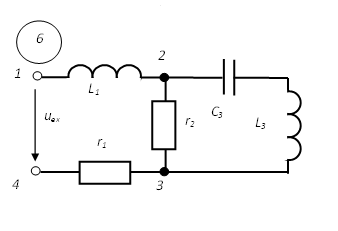 ПерваяцифравариантаUвх,В,Ом,мГн,мкФ,Ом,мГн,мкФ,Ом,мГн,мкФf,Гц138010151808352606825060